Paying in Full: $ ______           Paying Partial to hold my seat in class ($500 for all courses- NON REFUNDABLE)Down Payment Received: $ ___________ Date: _____/______/_______ Remaining: $ ____________Full Payment Received: $_____________ Date: _____/______/_______TSII Representative: ______________________________________ Enroller Signature:__________________________________________                  Specialty Course Enrollment Form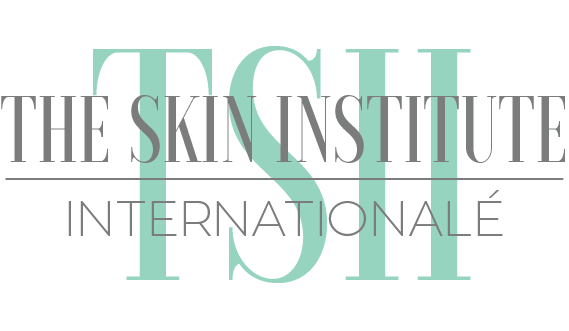                   Specialty Course Enrollment Form                  Specialty Course Enrollment Form                  Specialty Course Enrollment FormFull Name:Date:Date:DOB:Cell Phone:Cell Phone:Email:Email:Full Permanent Address:Circle your field of practice:             Esthetician                                                      Massage TherapistBarber                                                              Nail Tech                                        Cosmetologist                                                None of The AboveCircle your field of practice:             Esthetician                                                      Massage TherapistBarber                                                              Nail Tech                                        Cosmetologist                                                None of The AboveCircle your field of practice:             Esthetician                                                      Massage TherapistBarber                                                              Nail Tech                                        Cosmetologist                                                None of The AboveEnrolling for: (Check one)_____ Microblading Certification         ____ Facial Machines Class_____ Ad. Waxing Certification            ____ Makeup Certification_____ Lash Extension Certification      ____ Volume Lash Ex. _____ Dermaplaning/Peels/Co2          ____ Other:_________________ Microneedling Certification        *Skip Down to Class SelectedBeauty Operator #:                           TSII Student/Graduate:                                                                             Yes | No# of Years licensed:Beauty Operator #:                           TSII Student/Graduate:                                                                             Yes | No# of Years licensed:Beauty Operator #:                           TSII Student/Graduate:                                                                             Yes | No# of Years licensed:Enrolling for: (Check one)_____ Microblading Certification         ____ Facial Machines Class_____ Ad. Waxing Certification            ____ Makeup Certification_____ Lash Extension Certification      ____ Volume Lash Ex. _____ Dermaplaning/Peels/Co2          ____ Other:_________________ Microneedling Certification        *Skip Down to Class SelectedDate of Specialty Course Enrolling for:For future reference, interested in:Date of Specialty Course Enrolling for:For future reference, interested in:Date of Specialty Course Enrolling for:For future reference, interested in:Place of Work (Current Employer/ Beauty Shop): Form of Payment:    Visa        MasterCard       CheckCashier’s Check          Cash       Received:___________Form of Payment:    Visa        MasterCard       CheckCashier’s Check          Cash       Received:___________Form of Payment:    Visa        MasterCard       CheckCashier’s Check          Cash       Received:___________Microblading Course            Microblading Course            Microblading Course            Microblading Course            Three Day Class (Extensive theory, manual, and demos provided. Two models required.)                        $2,995.00+TaxIncludes Full Extensive Kit for 50 clientsThree Day Class (Extensive theory, manual, and demos provided. Two models required.)                        $2,995.00+TaxIncludes Full Extensive Kit for 50 clientsThree Day Class (Extensive theory, manual, and demos provided. Two models required.)                        $2,995.00+TaxIncludes Full Extensive Kit for 50 clientsThree Day Class (Extensive theory, manual, and demos provided. Two models required.)                        $2,995.00+TaxIncludes Full Extensive Kit for 50 clientsLash Extension Course- Must be licensedLash Extension Course- Must be licensedLash Extension Course- Must be licensedLash Extension Course- Must be licensedTwo Day Class (Extensive theory, manual, kit, and demos provided. Two models required.) BELLALASH Classic Starter Kit $1,095.00+Tax                              BELLALASH Classic “PRO” Kit $1,495.00+Tax                              BELLALASH Classic Small Kit $1,295.00+Tax  (most popular)               BELLALASH Volume Kit/Course $1,295.00+Tax                                                                                                       (must already be certified in Classic Lashes Volume 2 day Class)Two Day Class (Extensive theory, manual, kit, and demos provided. Two models required.) BELLALASH Classic Starter Kit $1,095.00+Tax                              BELLALASH Classic “PRO” Kit $1,495.00+Tax                              BELLALASH Classic Small Kit $1,295.00+Tax  (most popular)               BELLALASH Volume Kit/Course $1,295.00+Tax                                                                                                       (must already be certified in Classic Lashes Volume 2 day Class)Two Day Class (Extensive theory, manual, kit, and demos provided. Two models required.) BELLALASH Classic Starter Kit $1,095.00+Tax                              BELLALASH Classic “PRO” Kit $1,495.00+Tax                              BELLALASH Classic Small Kit $1,295.00+Tax  (most popular)               BELLALASH Volume Kit/Course $1,295.00+Tax                                                                                                       (must already be certified in Classic Lashes Volume 2 day Class)Two Day Class (Extensive theory, manual, kit, and demos provided. Two models required.) BELLALASH Classic Starter Kit $1,095.00+Tax                              BELLALASH Classic “PRO” Kit $1,495.00+Tax                              BELLALASH Classic Small Kit $1,295.00+Tax  (most popular)               BELLALASH Volume Kit/Course $1,295.00+Tax                                                                                                       (must already be certified in Classic Lashes Volume 2 day Class)Waxing Class- Must be licensedWaxing Class- Must be licensedWaxing Class- Must be licensedWaxing Class- Must be licensedTwo Day Waxing Class (Extensive theory, manual, and demos provided. Two-Four models required.)$695.00+Tax Medium Kit (One Pot, 3 cans of wax and all other supplies)    $895.00+Tax  Large Kit (Two wax pot holder, 6 cans of wax and all other supplies)Two Day Waxing Class (Extensive theory, manual, and demos provided. Two-Four models required.)$695.00+Tax Medium Kit (One Pot, 3 cans of wax and all other supplies)    $895.00+Tax  Large Kit (Two wax pot holder, 6 cans of wax and all other supplies)Two Day Waxing Class (Extensive theory, manual, and demos provided. Two-Four models required.)$695.00+Tax Medium Kit (One Pot, 3 cans of wax and all other supplies)    $895.00+Tax  Large Kit (Two wax pot holder, 6 cans of wax and all other supplies)Two Day Waxing Class (Extensive theory, manual, and demos provided. Two-Four models required.)$695.00+Tax Medium Kit (One Pot, 3 cans of wax and all other supplies)    $895.00+Tax  Large Kit (Two wax pot holder, 6 cans of wax and all other supplies)Machines Class- Must be licensedMachines Class- Must be licensedMachines Class- Must be licensedMachines Class- Must be licensedTwo Day Machines Class, ALL machines are taught. (Extensive theory, manual, and demos provided. Two models required.)$1,295.00+Tax Microdermabrasion Machine Kit      $1,195.00+Tax UltraSound Machine Kit   $1,195.00+Tax Microcurrent Machine Kit        $1,195.00+Tax LED Machine Kit   + Microderm Machine $275 +Ultrasound Machine  $175      +Microcurrent Machine $175  +LED Machine $175        Two Day Machines Class, ALL machines are taught. (Extensive theory, manual, and demos provided. Two models required.)$1,295.00+Tax Microdermabrasion Machine Kit      $1,195.00+Tax UltraSound Machine Kit   $1,195.00+Tax Microcurrent Machine Kit        $1,195.00+Tax LED Machine Kit   + Microderm Machine $275 +Ultrasound Machine  $175      +Microcurrent Machine $175  +LED Machine $175        Two Day Machines Class, ALL machines are taught. (Extensive theory, manual, and demos provided. Two models required.)$1,295.00+Tax Microdermabrasion Machine Kit      $1,195.00+Tax UltraSound Machine Kit   $1,195.00+Tax Microcurrent Machine Kit        $1,195.00+Tax LED Machine Kit   + Microderm Machine $275 +Ultrasound Machine  $175      +Microcurrent Machine $175  +LED Machine $175        Two Day Machines Class, ALL machines are taught. (Extensive theory, manual, and demos provided. Two models required.)$1,295.00+Tax Microdermabrasion Machine Kit      $1,195.00+Tax UltraSound Machine Kit   $1,195.00+Tax Microcurrent Machine Kit        $1,195.00+Tax LED Machine Kit   + Microderm Machine $275 +Ultrasound Machine  $175      +Microcurrent Machine $175  +LED Machine $175        Dermaplaning/ Peels w/ Cryotherapy- Must be licensedDermaplaning/ Peels w/ Cryotherapy- Must be licensedDermaplaning/ Peels w/ Cryotherapy- Must be licensedDermaplaning/ Peels w/ Cryotherapy- Must be licensedTwo Day Class (Extensive theory, manual, and demos provided. Two models required.)$1,195.00+Tax (Extensive kit to do 15+ Procedure)Two Day Class (Extensive theory, manual, and demos provided. Two models required.)$1,195.00+Tax (Extensive kit to do 15+ Procedure)Two Day Class (Extensive theory, manual, and demos provided. Two models required.)$1,195.00+Tax (Extensive kit to do 15+ Procedure)Two Day Class (Extensive theory, manual, and demos provided. Two models required.)$1,195.00+Tax (Extensive kit to do 15+ Procedure)Lash Lifting Class- Must be licensedLash Lifting Class- Must be licensedLash Lifting Class- Must be licensedLash Lifting Class- Must be licensedOne Day Class (Extensive theory, manual, and demo provided. One models required.)$599.00+Tax (Elleebana Lash Lift kit)One Day Class (Extensive theory, manual, and demo provided. One models required.)$599.00+Tax (Elleebana Lash Lift kit)One Day Class (Extensive theory, manual, and demo provided. One models required.)$599.00+Tax (Elleebana Lash Lift kit)One Day Class (Extensive theory, manual, and demo provided. One models required.)$599.00+Tax (Elleebana Lash Lift kit)Microneedling- Must be licensedMicroneedling- Must be licensedMicroneedling- Must be licensedMicroneedling- Must be licensedTwo Day Class (Extensive theory, manual, and demo provided. Two models required.)$1,695.00+Tax (Stelo Pen/Products)Two Day Class (Extensive theory, manual, and demo provided. Two models required.)$1,695.00+Tax (Stelo Pen/Products)Two Day Class (Extensive theory, manual, and demo provided. Two models required.)$1,695.00+Tax (Stelo Pen/Products)Two Day Class (Extensive theory, manual, and demo provided. Two models required.)$1,695.00+Tax (Stelo Pen/Products)Makeup CertificationMakeup CertificationMakeup CertificationMakeup CertificationTwo Day Makeup Artistry Certification (Extensive Theory, manual, demos, and models needed.)$699.00+Tax (Variety of Brand Makeup Kit and Supplies)Two Day Makeup Artistry Certification (Extensive Theory, manual, demos, and models needed.)$699.00+Tax (Variety of Brand Makeup Kit and Supplies)Two Day Makeup Artistry Certification (Extensive Theory, manual, demos, and models needed.)$699.00+Tax (Variety of Brand Makeup Kit and Supplies)Two Day Makeup Artistry Certification (Extensive Theory, manual, demos, and models needed.)$699.00+Tax (Variety of Brand Makeup Kit and Supplies)